Name _______________________________    Date___________The students described below need your help.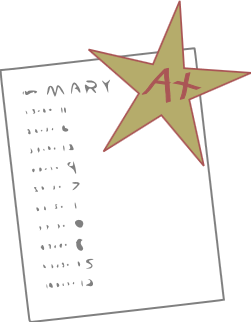 James said the factors of the expression:  5 · (8 – a) are 5, 8 and a.  Do you agree or disagree?  Explain.Jimmy had to list the coefficients for each term in the following expression:  – x – 8          His answer was “15.”  Did he get it right?  Explain.Jennifer was asked to rewrite each of the following expressions in word form, using the words sum, product, difference, and quotient as needed. Write the answer she should give.(y - 3)20 5 +  